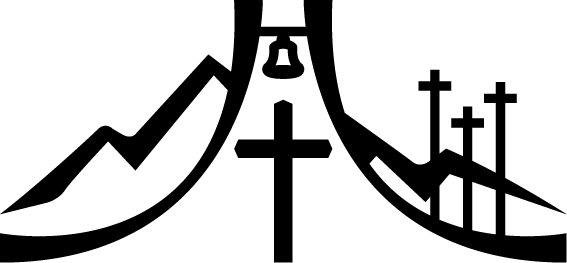 The Sheppard’s Pen 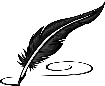 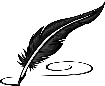 June, 2023Do Everything in the name of our Lord Jesus Christ!In the name of…  An ambassador for the United States is sent to a foreign government to speak in the name of the President of the United States.  The same is correct for ambassadors sent to the United States by foreign governments.  They speak with the words of the respective leader of their government.  Similar examples can be found in school.  Substitute teachers filling in for the regular teacher are not there permanently, but only teaching a lesson designated by the regular teacher.  We can find other examples in the corporate and factory fields.In the name of… The Christian Church on earth baptizes in the name of the Father and of the Son and of the Holy Spirit.  In baptism the Lord bestows faith and forgiveness through Jesus Christ.  The Triune God places his name on the baby adopted as a dear child through baptism.   All those who trust in Christ Jesus for salvation, who worship the Triune God, bear his name as part of his family.The Lord God had commanded Moses to give a special blessing for Aaron and his sons to say to the Israelites.  This threefold blessing reflecting the three persons of the Trinity was given so that God’s name would be placed on the people of Israel.  The Lord wanted his people.  He made them his possession.  He made them his dear people who could call upon him.Bearing the Lord’s name, their lives and how they obeyed him reflected upon him.  When God’s people, whether in the Old Testament or now, sin, they reflect poorly on God whose name they bear.  What do others see when they look at us as the family of Christ?  Do they see the light of our Savior through our words and actions?  Do they see us doing everything to God’s glory?  At times they do.  But do they also see God’s people rejecting the basic commands of God regarding sexuality?  That is, do they see Christians living together without being married (the Biblical concept of marriage is one man and one woman in a lifelong union)?  Do those around us see God pleasing use of our mouths or do they hear us complaining about each other?  And we can go on to point out all ten commandments.  When we disobey God we can give God a bad name.  Israel in the Old Testament did give God a bad name among the nations as they claimed to be his people, but set their hearts on other gods.  The same happens today.  We sin, and we bring dishonor to God’s name rather than the praise that is his.In the name of …  We were baptized into the name of the Triune God.  We who were by nature far from him, rightfully objects of his anger, have been brought close to him through our Lord Jesus Christ.  We bear our Savior’s name as his people, as his treasured possession.  He bought us with his own blood and his innocent suffering.  Our Heavenly Father has promised us that we are in his will with an inheritance waiting in heaven, a place our Savior has prepared for us.We have life in the name of the Triune God, in the name of our Lord Jesus Christ.  So, as forgiven children of God, we honor him through our lives.  We strive to keep our hearts free from lust and other sins.  We follow his commands out of thanks for our deliverance from death and hell.  As we do, may God be praised and glorified by others around us.17 And everything you do, whether in word or deed, do it all in the name of the Lord Jesus, giving thanks to God the Father through him. (Colossians 3:17 EHV)General Announcements Pictorial DirectoryIt’s time to produce a new pictorial directory for Mt. Zion. This time we will do it all “in-house.” One (or two) of our members will take all the pictures over the summer months; we would like as many as possible to have their pictures taken at church. 2023 is the 80th anniversary of Mt. Zion, so the goal is to have the book ready by the end of the year. A letter and email will be sent out in the near future with all the specific details.Private CommunionPastor Sheppard is happy to offer private communion to those who prefer it; simply email him (revmikesheppard@gmail.com) or call him (920-745-0883) to schedule a time.Online StreamingWe are livestreaming our services on Facebook Live Sundays at 9:00am. Services will also be uploaded to Rumble (Mt. Zion’s channel is mtzionripon) and the link will be posted on the church website in the VIDEOS subheading under the MEDIA tab. Services will still be available on DVD. Please feel free to contact Pastor Sheppard with questions.Sound SystemDonations to help update our sound system are still welcomed. We have ordered four new microphones at the time of this writing. If you wish to contribute to the fund, you may use the regular church envelopes and write Audio System next to your donation.  Thank you!Christian Family Solutions Christian Family Solutions is a WELS affiliated organization providing counselling services to the hurting. Both in person and video appointments are available for those in need by contacting CFS directly. Mt. Zion is a partner with them through the Member Assistance Program (MAP).  Our church has a fund dedicated to assisting our members with the cost of these services.  If financial assistance is needed, Pastor Sheppard notifies Christian Family Solutions and assistance will be given towards the cost of appointments.  Video counseling by computer may be conducted at the church when necessary.  For more information, visit https://christianfamilysolutions.org. Altar FlowersIf you wish to have flowers put on the altar in the future, please contact Marilyn Ninneman at 748-6474 in addition to signing up on the flower chart.Helping Hands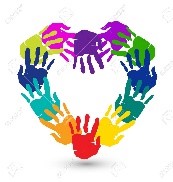 If you are interested in helping someone with technology, helping give rides to appointments in Ripon, Berlin, Oshkosh, or Fond du Lac, please let Joanne Gregor know. If you or someone you know needs assistance, please contact Lisa Tremore at 920-229-1297, Tammy Niemuth at 920-299-0240 or Joanne Gregor at 920-896-1518. If you need assistance of any kind, please do not feel like you are imposing; this is why Helping Hands exists! Kids C.A.R.E.:In September, we launched the LWMS Kids C.A.R.E. home mission project, “Mi Amigo Jesús” (My Friend Jesus), for the Family Ministry Outreach Fund–Hispanic Ministries.  This Kids C.A.R.E. project will support home mission congregations that want to begin or expand outreach efforts to their Hispanic families and communities with toddler/early childhood social interactive programs, such as Mornings with Mommy.  You can support this home mission by using your weekly offering envelopes. Thank you for your support.  Please keep Kids C.A.R.E. in your prayers.Second ImpressionsStore HoursTuesday thru Friday 9 AM – 6 PM 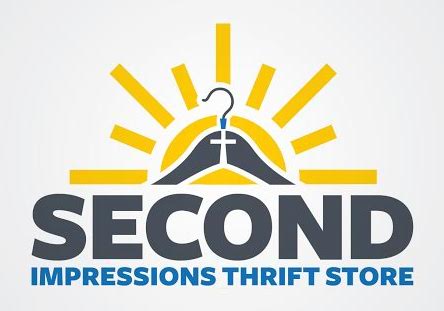 Monday and Saturday 9 AM – 3 PMDonation Accepted Times Monday 10 AM – 3 PMTuesday thru Friday 10 AM – 4 PM     Saturday 10 AM – 3 PMPRAISE GOD FROM WHOM ALL BLESSINGS FLOW!!!Second Impressions is continuing to grow, and we need more volunteers to help keep up with our growth!  At this point-in-time, we especially need additional cashiers, help in receiving, cleaning, and people to help sort and price clothing.   Join our team and enjoy Christian fellowship and comradery while making a difference in our community!   Stop in, call the store at (920) 907-9900, or send us an email at secondimpressionsfdl@gmail.com.New Items Arrive Daily...Come Over And Check Them Out!Donations:  Thank you to everyone who has so generously donated to our store!  We can always use any type of donation.  Items ACCEPTED include, but are not limited to: Furniture (Please call ahead before donating large furniture!), Clothing, Purses, Shoes, Jewelry, Tools & Hardware, Pictures & Frames, Home Décor, Christmas & Seasonal/Holiday Items, Arts & Crafts, Toys, Kitchen & Glassware, Books, Linens/Towels/Sheets.We DO NOT Accept the Following Items:Encyclopedias, Computers/Monitors, Children’s Car Seats, Cribs, or High Chairs, Incomplete Bed Frames, Mattresses, Organs/Pianos, Phones, Stereos, Selected Exercise Equipment, Microwaves, Paint or Chemicals, VHS Tapes, Window shades & blinds. If donating clothing, please donate in-season clothing (fall/winter).   Please note that if you are donating items that have manuals (i.e. small appliances, etc), it is very helpful if you could include the manual whenever possible.  Thank you!325 Winnebago Drive, Fond du Lac                Phone:  (920) 907-9900WELS Youth Night On the Lake"Stronger than You Think" is the theme for a WELS Youth Night on the Lake on Sunday, July 16th, 2:00-5:30 p.m.  It features Koine and Pastor John Boggs.  There will be live music, devotion, food, drinks, swimming, bags, and basketball.  We are planning to hold it at Soldiers and Sailors Park on Little Green Lake in Markesan.  (Bad weather location is Markesan High School.)  This is hosted by St. Paul's in Manchester and is open to kids from grades 7th through 12th.  Please RSVP to Cody McLean by June 30th.  (mcleacod@markesan.k12.wi.us or text 608-669-4537)On The lighter SideAnniversary Omission: Terry and Sara Grunert celebrated their 24th Wedding Anniversary on May 15th. It was inadvertently omitted from the May newsletter.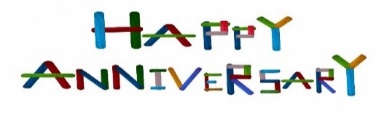 Harley and Kathy Dorsey		             6/3/1961Jonathan and Barb Stansfield		  6/5/1982Rick and Sara Retell			  6/9/2012Lyndon and June Lynch 			6/14/1952Dennis and Lynne Hartman		6/15/1963Jeff and Vicky Dickerson			6/16/2018Pastor Raymond and Bernice Ziebell	6/17/1967Ben and Sarah Isaac			6/18/2016Jerry and Dianne Witkowski		6/24/1973John and Cherie Anderson		6/30/1978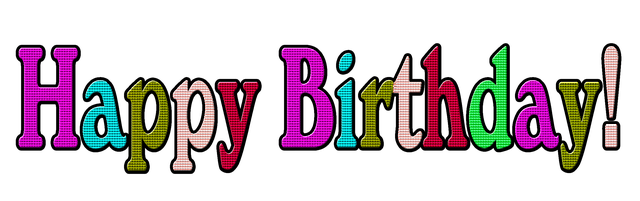 Ardis Grahn			6/1Cindy Viertel		6/1June Lynch			6/1Linda Schliepp		6/2Gary Quade			6/2Benjamin Scott		6/3Connor Newcomb		6/3TJ Sitter			6/3Raylee Niemuth		6/3Kaitlin Frank			6/7Melissa Hilke		6/9Lyle Strook			6/14Rick Niemuth		6/15Crystal Samuelson		6/17Debra Ewald			6/21Kathy Sprague		6/23Mark Roeder		6/23Susan Wichman		6/24Bodie Martinez		6/24Dawn Toman		6/24Lonnie Mann		6/26Susan Rivera		6/28Nancy Kemnitz		6/29Myrtle Giese		6/29Dustin Zellmer		6/29Mt. Zion MessengerJune, 2023Mt. Zion Evangelical Lutheran Church320 Mt. Zion Dr. Ripon, WI 54971Pastor Michael SheppardChurch Email: mountzionripon@gmail.comChurch Website: www.mtzionripon.orgPastor’s Office: 920-748-9734Pastor’s Email: revmikesheppard@gmail.comNewsletter ArticlesPlease email the church office with news/articles. Deadline for articles for the June edition is June 21st, 2023. Please either give news/articles to Jo Meeker or email them to the church office at mountzionripon@gmail.com.We are always looking for human interest news from our members! If there is any incorrect information, please let us know that as well.